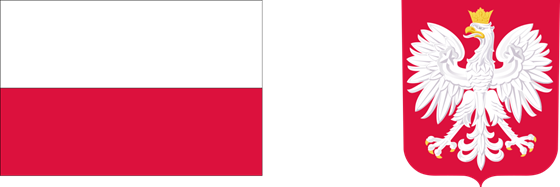 Program „Opieka wytchnieniowa”- edycja 2022Program „Opieka wytchnieniowa”- edycja 2022Gminny Ośrodek Pomocy Społecznej w Ujsołach ogłasza nabór wniosków do realizacji Programu Ministerstwa Rodziny i Polityki Społecznej „ Opieka Wytchnieniowa” – edycja 2022 finansowanego ze środków Funduszu Solidarnościowego.Komplet dokumentów należy składać do 18.03.2022 r. bezpośrednio w siedzibie Gminnego Ośrodka Pomocy Społecznej w Ujsołach, ul. Gminna 1.DOFINANSOWANIE 137 088.00 złCAŁKOWITY KOSZT 137 088.00 złCel ProgramuGłównym celem Programu jest wsparcie członków rodzin lub opiekunów sprawujących bezpośrednią opiekę nad:1) dziećmi z orzeczeniem o niepełnosprawności,2) osobami posiadającymi:a) orzeczenie o znacznym stopniu niepełnosprawności (zgodnie z ustawą z dnia 27 sierpnia 1997 r. o rehabilitacji zawodowej i społecznej oraz zatrudnianiu osób niepełnosprawnych (Dz. U. z 2021 r. poz. 573) albob) orzeczenie traktowane na równi z orzeczeniem o znacznym stopniu niepełnosprawności (zgodnie z art. 5 i art. 62 ww. ustawy z dnia 27 sierpnia 1997 r. o rehabilitacji zawodowej i społecznej oraz zatrudnianiu osób niepełnosprawnych)‒ poprzez możliwość uzyskania doraźnej, czasowej pomocy w formie usługi opieki wytchnieniowej.Program ma  zapewniać w odniesieniu do członków rodzin lub opiekunów osób niepełnosprawnych czasowe odciążenie od codziennych obowiązków łączących się ze sprawowaniem opieki, zapewnienie czasu na odpoczynek i regeneracjęAdresaci Programu Program adresowany jest do członków rodzin lub opiekunów sprawujących bezpośrednią opiekę nad dziećmi z orzeczeniem o niepełnosprawności i osobami posiadającymi orzeczenie o znacznym stopniu niepełnosprawności albo orzeczenie traktowane na równi z orzeczeniem o znacznym stopniem niepełnosprawności, którzy wymagają usług opieki wytchnieniowej, zwanych dalej „uczestnikami Programu”.Ważne! Usługi opieki wytchnieniowej przysługują w przypadku zamieszkiwania członka rodziny lub opiekuna, o których mowa w ust. 1, we wspólnym gospodarstwie domowym z osobą niepełnosprawną i sprawują całodobową opiekę nad tą osobą niepełnosprawną.Zasady realizacji ProgramuGmina przyznaje usługi opieki wytchnieniowej na podstawie adresu zamieszkania osoby niepełnosprawnej.Gmina przyznając usługi opieki wytchnieniowej bierze pod uwagę stan zdrowia i sytuację życiową uczestników Programu i w pierwszej kolejności uwzględnia potrzeby członków rodzin lub opiekunów sprawujących bezpośrednią opiekę nad dzieckiem z orzeczeniem o niepełnosprawności lub osobą ze znacznym stopniem niepełnosprawności (lub równoważnym), która:a) ma niepełnosprawność sprzężoną/złożoną (przez niepełnosprawność sprzężoną rozumie się posiadanie orzeczenia ze wskazaniem co najmniej dwóch przyczyn niepełnosprawności) lubb) wymaga wysokiego poziomu wsparcia (osoby ze znacznym stopniem niepełnosprawności oraz dzieci niepełnosprawne z orzeczeniem o niepełnosprawności łącznie ze wskazaniami w pkt 7 i 8 w orzeczeniu o niepełnosprawności: konieczności stałej lub długotrwałej opieki lub pomocy innej osoby w związku ze znacznie ograniczoną możliwością samodzielnej egzystencji oraz konieczności stałego współudziału na co dzień opiekuna dziecka w procesie jego leczenia, rehabilitacji i edukacji) lubc) stale przebywa w domu, tj. nie korzysta z ośrodka wsparcia lub placówek pobytu całodobowego, np. ośrodka szkolno-wychowawczego czy internatu.W celu rzetelnej kwalifikacji uczestników Programu został wprowadzony pomiar ograniczeń w codziennym funkcjonowaniu oraz zakresu niezbędnego wsparcia. Ocena ograniczeń w codziennym funkcjonowaniu oraz zakres niezbędnego wsparcia jest dokonywana na podstawie danych zawartych w Karcie pomiaru niezależności funkcjonalnej wg zmodyfikowanych kryteriów oceny - Skali FIM, którą wypełnia lekarz rodzinny/lekarz rehabilitacji medycznej/ fizjoterapeuta/pielęgniarka. Jeśli wynik takiego badania wyniesie od 18 do 75 punktów, wówczas usługa opieki wytchnieniowej w pierwszej kolejności powinna trafić do członka rodziny lub opiekuna sprawującego bezpośrednią opiekę nad taką osobą niepełnosprawną.W roku 2022  ustala się limit 240 godzin dla opieki wytchnieniowej w ramach pobytu dziennego dla 10 osób z orzeczeniem o znacznym stopniu niepełnosprawności oraz 4 dzieci z orzeczeniem o niepełnosprawności (do 16 roku życia).Warunkiem przystąpienia do programu „Opieka wytchnieniowa” edycja 2022 przez osobę z niepełnosprawnością lub jej opiekuna prawnego jest złożenie;karty zgłoszeniowejkopii aktualnego orzeczenia o niepełnosprawności (dzieci),kopii orzeczenia o stopniu znacznym niepełnosprawności albo orzeczenie równoważne  (I grupa z ZUS, KRUS),ankietę kwalifikacyjną do programu „Opieka wytchnieniowa” – edycja 2022,kartę pomiaru niezależności funkcjonalnej wg zmodyfikowanych kryteriów oceny – Skali FIMoświadczenieklauzula informacyjnaW związku z powyższym wnioski należy składać w Gminnym Ośrodku Pomocy Społecznej w Ujsołach   od poniedziałku do środy w godzinach od 7:00 do 15:00; w czwartki od godz. 7.00 do 15.00, w piątki od godz. 7.00 do 13.00Po więcej informacji zapraszamy na stronę https://www.gov.pl/web/rodzina/program-opieka-wytchnieniowa---edycja-2022ZAŁĄCZNIKI:Program "Opieka wytchnieniowa" - edycja 2022 - informacje ogólne,Karta zgłoszeniowa,Ankietę kwalifikacyjna do programu „Opieka wytchnieniowa” – edycja 2022",Karta pomiaru niezależności funkcjonalnej wg zmodyfikowanych kryteriów oceny – Skali FIM,Oświadczenie,Klauzula informacyjna RODO.